Кубок города Иркутска по спортивному ориентированию в помещениях «СПОРТИВНЫЙ ЛАБИРИНТ – 2023»Информационный бюллетень1. Место и время проведения19 марта 2023 г. – г. Иркутск, мкрн. Юбилейный, д. 49/1, ФОК «Юбилейный».2. Главная судейская коллегияГлавный судья: Симухин Михаил Леонидович, СС2К, г. Иркутск, тел. +7 950 065 97 95Секретарь: Павлов Андрей Николаевич, ССВК, г. Иркутск, тел. +7 914 904 40 99.3. Программа соревнований4. УчастникиДополнительные к положению группы:5. ОтметкаОтметка во всех группах – электронная, SportIdent. Для тех, кто не имеет собственного ЧИПа, будет организована аренда. Все участники соревнований перед стартом должны самостоятельно произвести очистку ЧИПа станцией «очистка», расположенной в районе старта. Финиш производится спортсменом самостоятельно отметкой ЧИПом в финишной станции. После финиша участник должен самостоятельно произвести считывание своего ЧИПа станцией «чтение чипов».6.Условия проведения соревнованийСоревнования проводятся бегом. Дистанция – в заданном направлении.Соревнования проводятся в два этапа: квалификация и финал. Дистанции забегов – разные. В финал выходят 8 участников с лучшими результатами в квалификации в каждой половозрастной группе. Четвертьфинальные забеги формируется по следующему принципу:1 забег 1-8 место в квалификации2 забег 2-7 место в квалификации3 забег 3-6 место в квалификации4 забег 4-5 место в квалификации.Если в группе не набирается 8 человек, то проводятся сразу полуфинальные забеги.В полуфинальные забеги проходят 4 участника с лучшими результатами в каждом четвертьфинальном забеге в каждой половозрастной группе. Победители полуфинальных забегов состязаются за 1-2 место, проигравшие за 3-4 место.Участники с аннулированным результатом в последующий этап не проходят не выходят.Старт в квалификации во всех группах раздельный, производится по стартовому протоколу с интервалом 30 сек., жеребьевка компьютерная в программе WinOrient. Карта выдается в момент старта.7. НаграждениеОрганизаторы вправе не обеспечивать призовым фондом и наградной атрибутикой спортсменов, не вышедших на награждение во время официальной церемонии.8. Финансовые условияОплата заявочного взноса и аренды ЧИПов производится наличными при прохождении комиссии по допуску.При потере или повреждении арендованного ЧИПа представитель должен возместить организаторам его стоимость (3500 руб.).9. ЗаявкиИменные предварительные заявки принимаются только в электронном виде по адресу https://orgeo.ru/event/info/26833 до 20:00 часов 17 марта 2023 г. В случае отсутствия предварительной именной заявки участие в соревнованиях возможно по согласованию с ГСК.10. Схема расположения центра соревнований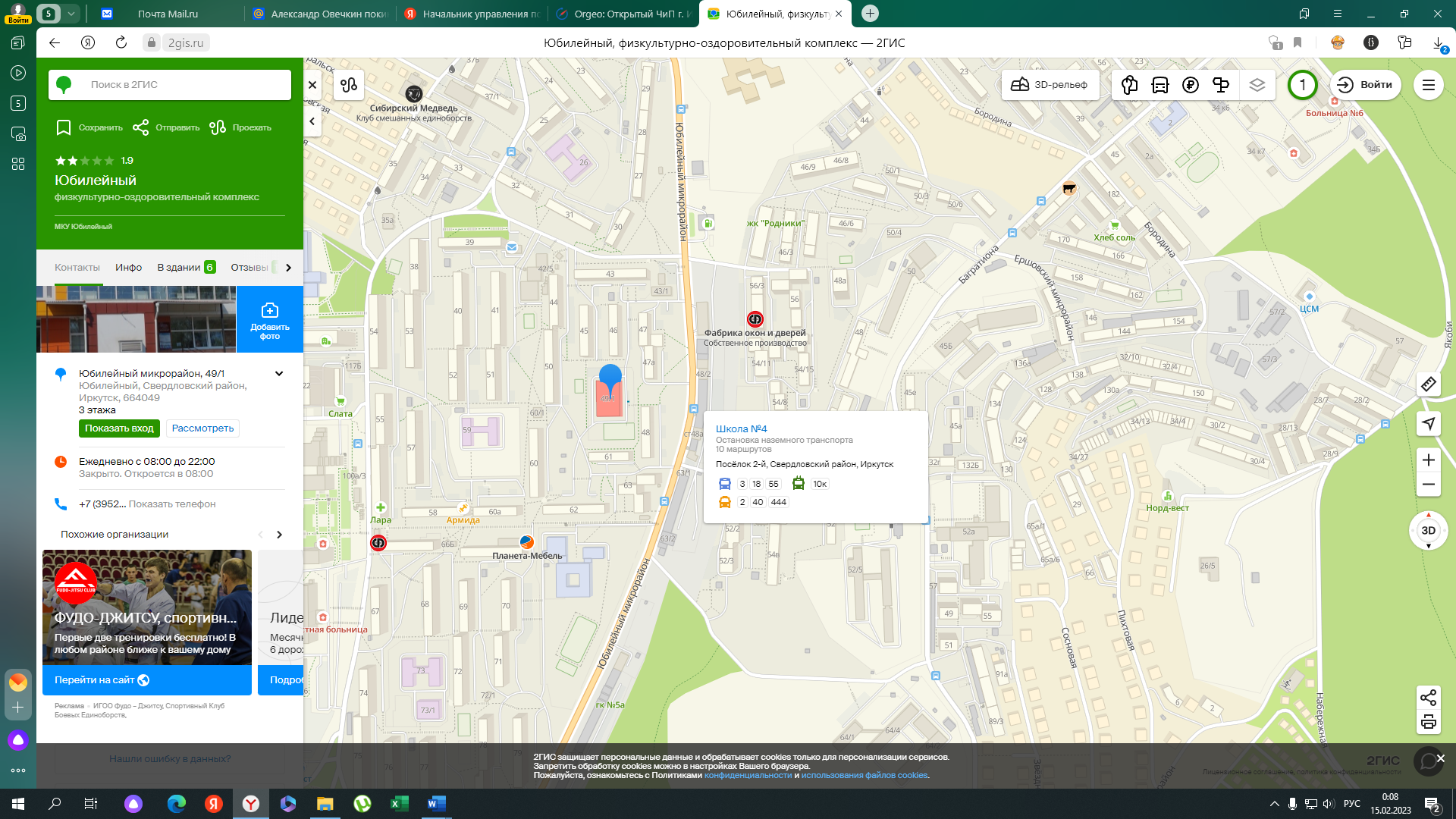 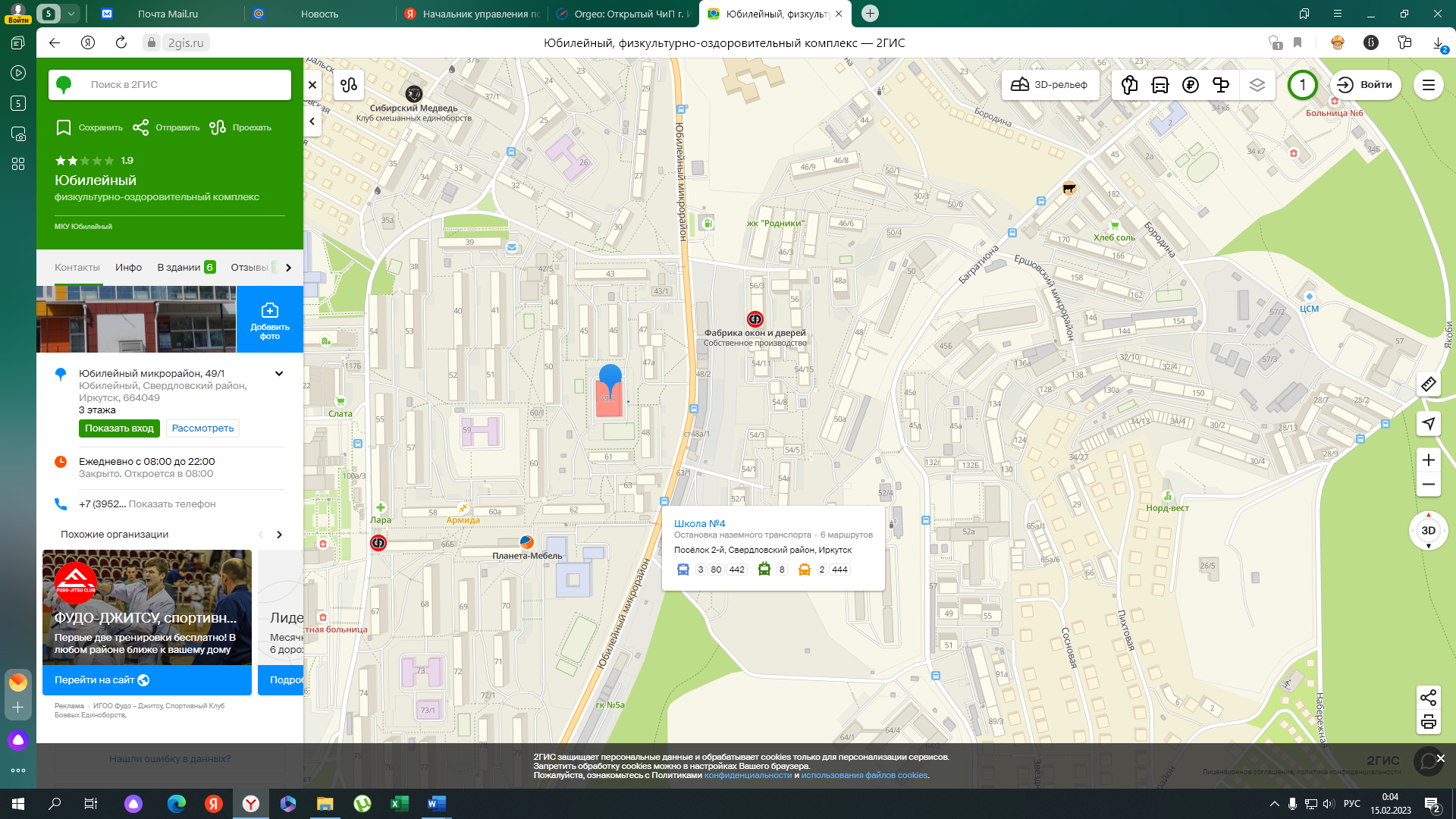 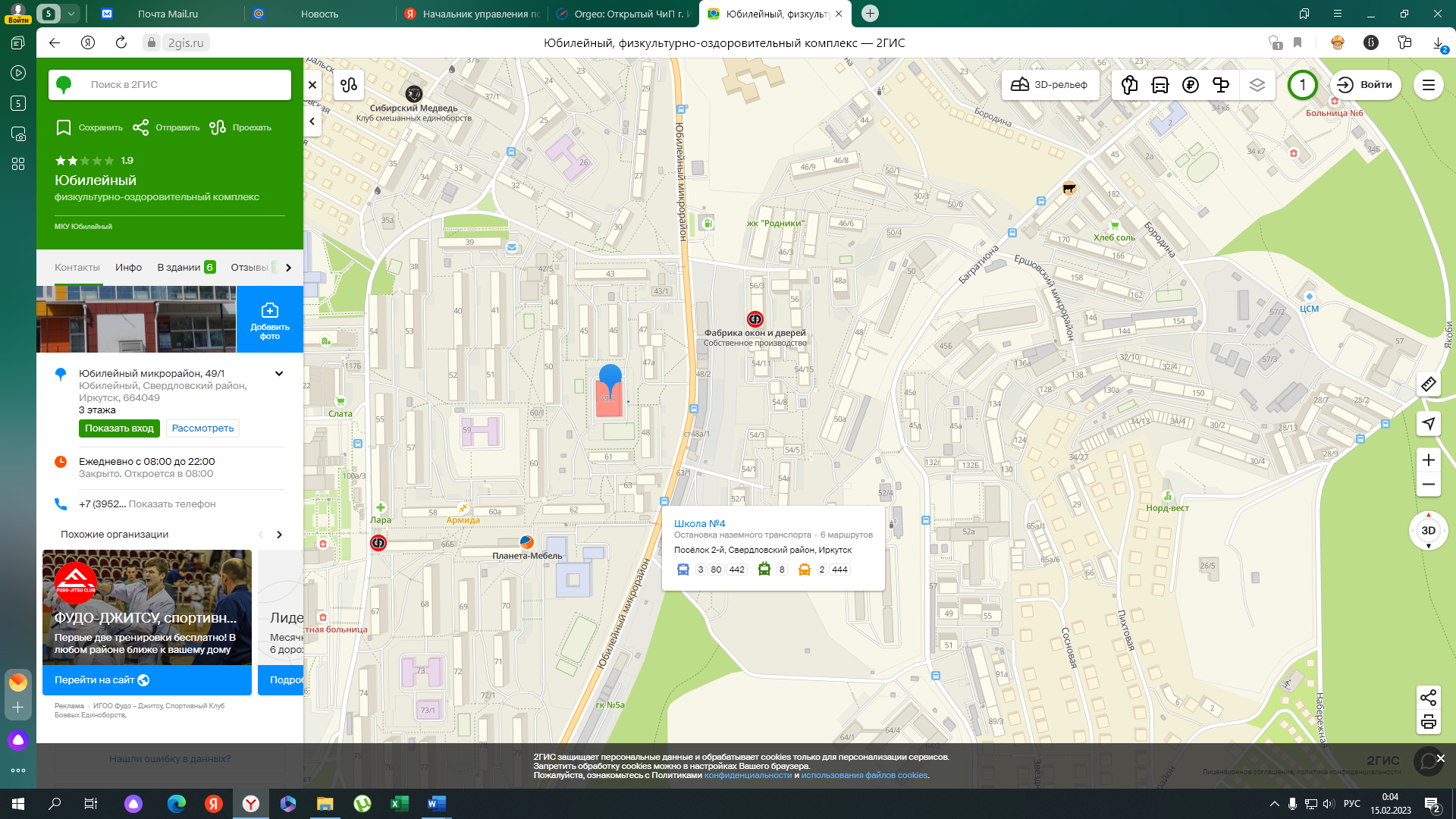 11. Проезд к месту проведения соревнованийРасписание электропоездов по ст. Иркутск Пассажирский можно посмотреть по ссылке - http://irkutsk.tutu.ru/station.php?nnst=6538. Маршруты ост. Школа №4: автобусы № 3, 18, 55, 80, 442; троллейбусы № 10к, 8; маршрутные такси № 2, 40, 444Стоимость проезда в общественном транспорте – 30 руб.12. Размещение и питание участников соревнованийРазмещение участников соревнований производится в помещении ФОК «Юбилейный». Питание – сухой паек (самостоятельно). Пользование электроплитами и газовыми плитами в помещениях ФОК «Юбилейный» запрещено. Разведение костров на территории проведения соревнований запрещено.13. Дополнительная информацияКаждому спортсмену, представителям команд и болельщикам (родителям) необходимо иметь чистую сменную спортивную обувь, 4 булавки для крепления номера. Номер участника должен быть закреплен на груди поверх всей одежды.Что такое «спортивный лабиринт» - https://ru.wikipedia.org/wiki/Спортивный_лабиринт. ДатаПрограмма19 марта воскресенье• 09:00 - 12:00 – комиссия по допуску;• 12:30 – открытие соревнований;• 13:00 – старт на дистанции «спортивный лабиринт»;• 15:30 – награждение призеров, закрытие соревнований.МЖ-40Группа «ветераны», 1983 г.р. и старше.ГруппаЗаявочный взнос, руб.Аренда ЧИПа, руб.МЖ10-1815050МЖ, МЖ-4030050Пенсионеры по возрасту, руководители детских команд050